GRAND YORK RITE BODIES OF MINNESOTA	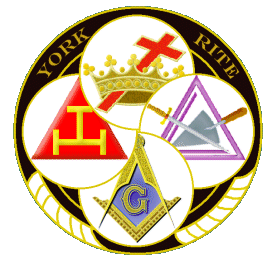 FORMAT FOR PROPOSED LEGISLATIVE CHANGESProposed resolutions must be received by the GrandSecretary/Recorder by April 15 to be included in theAdvanced Proceedings and for distribution to the Jurisprudence Committee and Constituent Bodies.	DATE:York Rite Code to be changed:  (  )  Chapter/ ( X )  Council/ (  )  CommanderyPORTION to be changed:  (  )  Constitution/ (  )  Bylaws/ ( X ) RegulationsARTICLE NUMBER:	XI		ARTICLE NAME:  FinanceSECTION NUMBER:	11		SECTION NAME (if any):PARAGRAPH LETTER:			PARAGRAPH NAME (if any):  Grand Council FinancedSUB-PARAGRAPH NUMBER:  .03SUB-SUB-PARAGRAPH NUMBER: 4REGULATION NUMBER: (Sections 9 – 13 will require additional pages which should be typed and attached to this cover sheet.)CURRENT WORDING OF SECTION TO BE CHANGED:  $15.00 Plus the General Grand Council Per-Capita for each member reported in good standing by a Council in its last annual return, unless a member has his dues remitted while serving stateside or in foreign countries in the Armed Forces of the United States during times of war or conflict. This resolution will apply to any Cryptic Council member who is serving in the United States Air Force, United States Marine Corps, United States Navy, United States Army, and the United States Coast Guard; or in their respective reserves either serving stateside or serving in foreign countries during times of war or conflict. These companions will have their dues remitted by the Grand Council of Cryptic Masons of Minnesota. Such dues remittance will begin to those active or reserve military personnel serving as of January 1,2011 CURRENT WORDING WITH DELETIONS (Line out deletions):$15.00 Plus the General Grand Council Per-Capita for each member reported in good standing by a Council in its last annual return, unless a member has his dues remitted while serving stateside or in foreign countries in the Armed Forces of the United States during times of war or conflict. This resolution will apply to any Cryptic Council member who is serving in the United States Air Force, United States Marine Corps, United States Navy, United States Army, and the United States Coast Guard; or in their respective reserves either serving stateside or serving in foreign countries during times of war or conflict. These companions will have their dues remitted by the Grand Council of Cryptic Masons of Minnesota. Such dues remittance will begin to those active or reserve military personnel serving as of January 1,2011 CURRENT WORDING WITH ADDITIONS (Underline additions):$20.00 Plus the General Grand Council Per-Capita for each member reported in good standing by a Council in its last annual return, unless a member has his dues remitted while serving stateside or in foreign countries in the Armed Forces of the United States during times of war or conflict. This resolution will apply to any Cryptic Council member who is serving in the United States Air Force, United States Marine Corps, United States Navy, United States Army, and the United States Coast Guard; or in their respective reserves either serving stateside or serving in foreign countries during times of war or conflict. These companions will have their dues remitted by the Grand Council of Cryptic Masons of Minnesota. Such dues remittance will begin to those active or reserve military personnel serving as of January 1,2011 ENTIRE PARAGRAPH AS INTENDED TO READ IN THE CODE OF LAWS:(Not necessary if entire paragraph is new and has been stated in 11above.)$20.00 Plus the General Grand Council Per-Capita for each member reported in good standing by a Council in its last annual return, unless a member has his dues remitted while serving stateside or in foreign countries in the Armed Forces of the United States during times of war or conflict. This resolution will apply to any Cryptic Council member who is serving in the United States Air Force, United States Marine Corps, United States Navy, United States Army, and the United States Coast Guard; or in their respective reserves either serving stateside or serving in foreign countries during times of war or conflict. These companions will have their dues remitted by the Grand Council of Cryptic Masons of Minnesota. Such dues remittance will begin to those active or reserve military personnel serving as of January 1,2011 RATIONALE (Why the author thinks the proposed change is needed):To allow for the Grand Council of MN to subscribe to MMS for membership thus reducing the work of the constituent Council Recorders and Grand Recorder in maintaining the rolls of the Councils. As expenses have continued to increase and membership has been on a multi-year decline additional funds are necessary for the operations of the Grand Council.PROPOSERS - PRINTED NAMES, SIGNATURE, OFFICE and CHAPTER/COUNCIL/COMMANDERY NUMBERS of submitting members.  (NOTE: Must be signed by no less than three members of the Grand York Rite or by the High Priest, Illustrious Master, or Commander; or Grand Officer and attested under Seal.)___    R. Sean Gardiner_______  __________________  ____________________  __________________  ____		Printed Name		Signature				Office			Body		        No.______Marvin W. Schendel___  __________________  ____________________  __________________  ____		Printed Name		Signature				Office			Body		        No._______Brian Dimatteo______  __________________  ____________________  __________________  ____		Printed Name		Signature				Office			Body		        No.	David Dumonceaux		Printed Name		Signature				Office			Body		        No.	David W. Emery		Printed Name		Signature				Office			Body		        No.